Klatovský výlet po tvrzích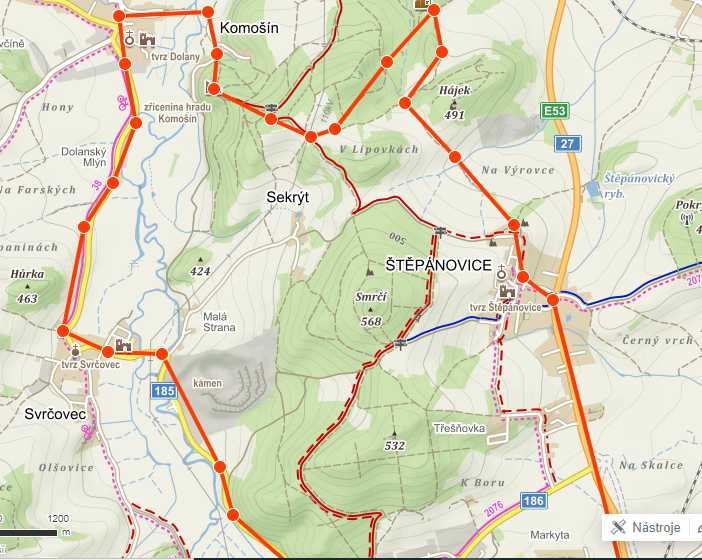 Židovský hřbitov KlatovyTvrz ŠtěpánoviceKostel sv. MichalaÚkryt UŽ-6Zřícenina hradu Komošínský hrádekTvrz DolanyKostel sv. Petra a PavlaTvrz SvrčovecKaple sv. Anny	Kostel sv. Petra a PavlaPůvodně gotický kostel z r. 1384. Na konci 18. stol. vyjma věže zbořen a vystavěn nový chrám v barokním slohu. R. 1815 byly ze sbírek pořízeny varhany. Hlavní oltář dřevěný, mramorovaný se zlatými ornamenty. Obrazy na něm umístěné sv. Petra a Pavla a Matky Boží Pomocné namaloval r. 1858 plzeňský malíř Jan Hercog.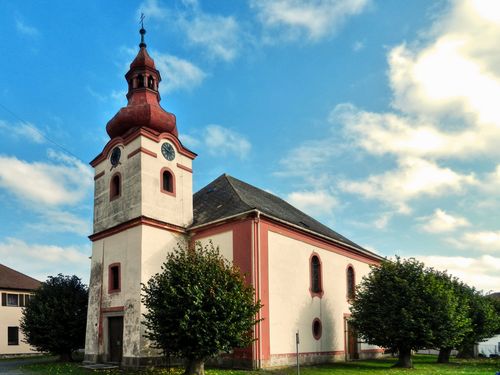 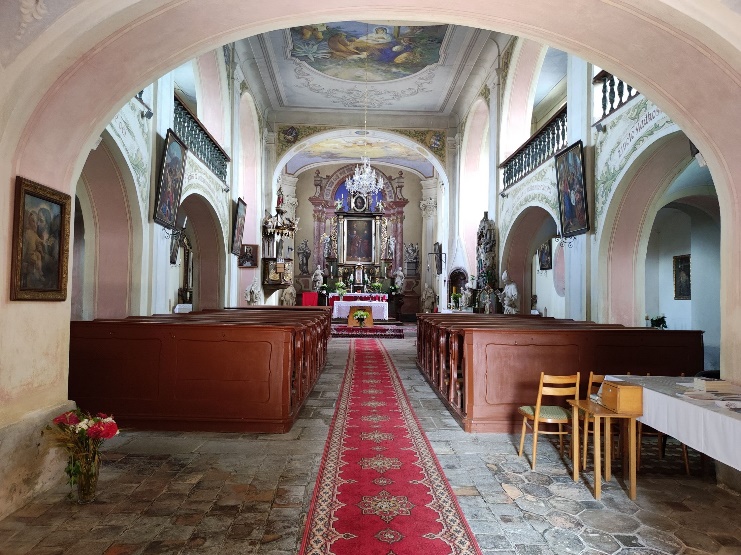 